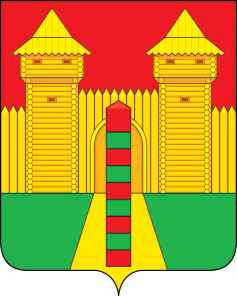 АДМИНИСТРАЦИЯ  МУНИЦИПАЛЬНОГО  ОБРАЗОВАНИЯ «ШУМЯЧСКИЙ  РАЙОН» СМОЛЕНСКОЙ  ОБЛАСТИРАСПОРЯЖЕНИЕот 16.09.2021 г.  № 326-р        п. Шумячи	Признать утратившим силу распоряжение Администрации муниципального образования «Шумячский район» Смоленской области от 15.09.2020г. № 262-р «Об оплате труда директору МБУДО «Шумячская ДШИ».Глава муниципального образования «Шумячский район» Смоленской области                                                А.Н. ВасильевО признании утратившими силу распоряжение Администрации муниципального образования «Шумячский район» Смоленской области от 15.09.2020г. № 262-р   